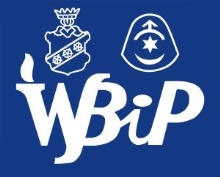 STUDIA PODYPLOMOWE KARTA EWIDENCYJNANAZWISKO  IMIONA IMIĘ OJCA IMIĘ MATKI NAZWISKO PANIEŃSKIEDATA I MIEJSCE URODZENIAPESEL  SERIA I NUMER DOWODU OSOBOSTEGOWYDANY PRZEZ ADRES STAŁEGO ZAMELDOWANIA ADRES DO KORESPONDENCJI TELEFON STACJONARNY TELEFON KOMÓRKOWY ADRES E-MAIL PRACUJĘ - PRACOWAŁEM(AM) ZAWODOWO W: adres w okresie na stanowisku                   …………………………………………………….    (Ostrowiec Świętokrzyski, dnia)                     (Stwierdzam własnoręcznym podpisem prawdziwość danych) KLAUZULA INFORMACYJNA O PRZETWARZANIU DANYCH OSOBOWYCHMając na uwadze m.in. przepisy Rozporządzenia Parlamentu Europejskiego i Rady (UE) 2016/679 z dnia 27 kwietnia 2016 r. w sprawie ochrony osób fizycznych w związku 
z przetwarzaniem danych osobowych i w sprawie swobodnego przepływu takich danych oraz uchylenia dyrektywy 95/46/WE (ogólne rozporządzenie o ochronie danych) - dalej „RODO”, zgodnie z art. 13 RODO oraz ustawy z dnia 10 maja 2018r. o ochronie danych osobowych (Dz. U. 2018r, poz. 1000) informujemy, że będziemy przetwarzać Państwa dane osobowe. Przekazujemy równocześnie poniższe informacje: Administrator danych osobowych Administratorem Państwa danych osobowych jest Wyższa Szkoła Biznesu 
i Przedsiębiorczości w Ostrowcu Świętokrzyskim, adres: ul. Akademicka 12, 27-400 Ostrowiec Świętokrzyski, NIP: 661-12- 59-598 (zwana „Administratorem”). W przypadku pytań dotyczących przetwarzania danych osobowych mogą Państwo skontaktować się 
z Inspektorem Ochrony Danych powołanym w Wyższej Szkole Biznesu i Przedsiębiorczości w Ostrowcu Świętokrzyskim dostępnym pod adresem e-mail: iod@wsbip.edu.pl lub numerem telefonu: +48 (41) 260 40 20 Cel i podstawa przetwarzania Przetwarzanie Państwa danych osobowych odbywa się w celu przeprowadzenia rekrutacji na studia podyplomowe w roku akademickim 2018/2019 w Wyższej Szkole Biznesu 
i Przedsiębiorczości w Ostrowcu Świętokrzyskim. Podstawą prawną przetwarzania danych osobowych jest art. 6 ust.1 lit. b RODO tj. „przetwarzanie jest niezbędne do wykonania umowy, której stroną jest osoba, której dane dotyczą, lub do podjęcia działań na żądanie osoby, której dane dotyczą, przed zawarciem umowy”; Kategorie danych, które są przez nas przetwarzane Będziemy przetwarzać dane, które podali Państwo w formularzu rekrutacyjnym, podczas procesu rekrutacji, zawierania umowy o organizacji i warunkach odpłatności za studia podyplomowe i w trakcie jej wykonywania; Informacja o wymogu/dobrowolności podania danych Podanie danych jest dobrowolne, jednak konieczne do przeprowadzenia rekrutacji; Odbiorcy danych Odbiorcami danych osobowych będą wyłącznie administrator, podmioty przetwarzające dane w imieniu administratora oraz podmioty uprawnione do uzyskania danych osobowych na podstawie przepisów prawa; Przekazywanie danych do państw trzecich lub organizacji międzynarodowych Nie przekazujemy Państwa danych do państw trzecich ani do organizacji międzynarodowych. Okres przechowywania danych Państwa dane osobowe będą przechowywane przez okres wynikający z właściwych przepisów prawa do czasu wygaśnięcia obowiązków nałożonych na nas przez przepisy prawa, np. w celach statystycznych, zapewnienia rozliczalności; Zautomatyzowane przetwarzanie danych Państwa dane osobowe mogą być przetwarzane w sposób zautomatyzowany i profilowane, np. w celu ustalenia liczebności grup, przedstawienia innej oferty edukacyjnej; Państwa prawa Posiadają Państwo prawo dostępu do treści swoich danych, prawo ich sprostowania, usunięcia, ograniczenia przetwarzania lub wniesienia sprzeciwu wobec przetwarzania, jeżeli Państwa zdaniem posiadamy nieprawidłowe dane albo przetwarzamy je bezpodstawnie, oraz prawo do przeniesienia danych; W przypadku, gdy uznają Państwo, iż przetwarzanie Państwa danych osobowych narusza przepisy RODO, przysługuje Państwu prawo wniesienia skargi do organu nadzorczego. Zgoda na przetwarzanie danych osobowych Oświadczam, że dane zawarte w karcie ewidencyjnej są zgodnie ze stanem faktycznym oraz wyrażam zgodę na wprowadzenie do bazy danych i przetwarzanie moich danych osobowych dla potrzeb realizacji procesu rekrutacji zgodnie z Rozporządzeniem Parlamentu Europejskiego i Rady (UE) 2016/679 z dnia 27 kwietnia 2016 r. w sprawie ochrony osób fizycznych w związku z przetwarzaniem danych osobowych i w sprawie swobodnego przepływu takich danych oraz uchylenia dyrektywy 95/46/WE (ogólne rozporządzenie o ochronie danych) - dalej „RODO oraz ustawy z dnia 10 maja 2018r. 
o ochronie danych osobowych (Dz. U. 2018r, poz. 1000)”                                                  ………………………………………….  (Ostrowiec Świętokrzyski, dnia)                                                                  (Czytelny podpis kandydata)